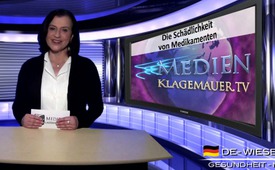 Die Schädlichkeit von Medikamenten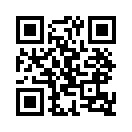 Bruno Toussaint, Herausgeber der französischen Zeitschrift „prescrire“, legt dar, dass laut einer amerikanischen Studie die Zahl der Todesopfer ...Bruno Toussaint, Herausgeber
der französischen Zeitschrift
„prescrire“, legt dar,
dass laut einer amerikanischen
Studie die Zahl der Todesopfer
aufgrund der Einnahme von
Medikamenten die der Verkehrstoten
weit übertrifft. Allein
in Frankreich sterben jährlich
20.000 Menschen infolge
der Nebenwirkungen von Arzneimitteln.
Und 5% aller Patienten
werden wegen (und nicht
trotz!) eines Medikaments ins
Krankenhaus eingeliefert.
Verkehrsteilnehmer können aufatmen:
Die Einnahme von Arzneimitteln
ist wesentlicher gefährlicher
als Autofahren!von rh.Quellen:http://www.youtube.com/Das könnte Sie auch interessieren:---Kla.TV – Die anderen Nachrichten ... frei – unabhängig – unzensiert ...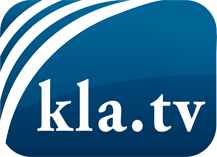 was die Medien nicht verschweigen sollten ...wenig Gehörtes vom Volk, für das Volk ...tägliche News ab 19:45 Uhr auf www.kla.tvDranbleiben lohnt sich!Kostenloses Abonnement mit wöchentlichen News per E-Mail erhalten Sie unter: www.kla.tv/aboSicherheitshinweis:Gegenstimmen werden leider immer weiter zensiert und unterdrückt. Solange wir nicht gemäß den Interessen und Ideologien der Systempresse berichten, müssen wir jederzeit damit rechnen, dass Vorwände gesucht werden, um Kla.TV zu sperren oder zu schaden.Vernetzen Sie sich darum heute noch internetunabhängig!
Klicken Sie hier: www.kla.tv/vernetzungLizenz:    Creative Commons-Lizenz mit Namensnennung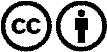 Verbreitung und Wiederaufbereitung ist mit Namensnennung erwünscht! Das Material darf jedoch nicht aus dem Kontext gerissen präsentiert werden. Mit öffentlichen Geldern (GEZ, Serafe, GIS, ...) finanzierte Institutionen ist die Verwendung ohne Rückfrage untersagt. Verstöße können strafrechtlich verfolgt werden.